Publicado en Madrid, 10 de septiembre de 2019 el 10/09/2019 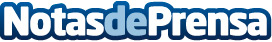 Schréder Owlet IOT consigue el certificado TALQ 2 Todos los días se está sumergido en artículos sobre iniciativas de ciudades inteligentes y cómo revolucionarán el entorno urbano. El concepto Smart City es tendencia y se encuentran múltiples definiciones y enfoquesDatos de contacto:Marta949325080Nota de prensa publicada en: https://www.notasdeprensa.es/schreder-owlet-iot-consigue-el-certificado Categorias: Nacional E-Commerce Construcción y Materiales http://www.notasdeprensa.es